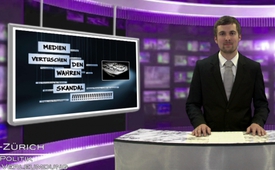 Medien vertuschen den wahren Skandal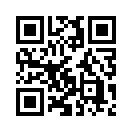 Fünf Schweizer SVP-Politiker reisten letztes Jahr Mitte April privat in den Iran und äußerten sich öffentlich kritisch zu den westlichen Sanktionen. Der Tagesanzeiger sprach von einer privaten Reise, die zu Propagandazwecken missbraucht wurde...„Grüetzi mitenand und herzlich willkomme im Studio Züri“.

Fünf Schweizer SVP-Politiker reisten letztes Jahr Mitte April  privat in den Iran und äusserten sich öffentlich kritisch zu den westlichen Sanktionen. Der Tagesanzeiger sprach von einer privaten Reise, die zu Propagandazwecken missbraucht wurde. Dabei kritisierte z.B. Nationalrat Luzi Stamm lediglich die USA, die sich trotz ausgesprochenem Handelsverbot gegenüber dem Iran offensichtlich selbst nicht daran halten. Er meinte: „Es geht nicht an, dass die Iraner zum Beispiel in der Schweiz keine medizinischen Geräte kaufen können. Hingegen findet man im Iran von Coca-Cola bis hin zu technischen Geräten wie Computern alles Amerikanische. Das ist völlig daneben.“ Statt auf diesen skandalösen Umstand einzugehen, doppelt der Tagesanzeiger mit einem Artikel nach, der Iran-Freunde prinzipiell ins rechtsextrem-antisemitische Lager abschiebt.
Fazit: Die Medien verdecken einmal mehr den wahren Skandal und diffamieren die Menschen, die ihn ans Licht bringen wollen. Halten auch Sie sich zu den Menschen, die den Mut haben, solche Missstände aufzudecken und werden Sie selber zu solchen. 

„Ufwiederse mitenand“von fg./jb.Quellen:http://www.tagesanzeiger.ch/schweiz/standard/SVPNationalrat-macht-Schlagzeilen-im-Iran/story/13137132http://www.tagesanzeiger.ch/schweiz/standard/Warum-die-Schweizer-Rechten-den-Iran-moegen/story/22351264http://www.nzz.ch/aktuell/schweiz/luzi-stamm-bestaetigt-kritik-an-sanktionen-1.18288982Das könnte Sie auch interessieren:#Iran - – Aggressor oder Dorn im Auge der Weltelite? - www.kla.tv/IranKla.TV – Die anderen Nachrichten ... frei – unabhängig – unzensiert ...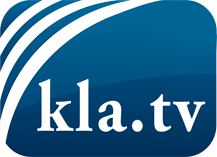 was die Medien nicht verschweigen sollten ...wenig Gehörtes vom Volk, für das Volk ...tägliche News ab 19:45 Uhr auf www.kla.tvDranbleiben lohnt sich!Kostenloses Abonnement mit wöchentlichen News per E-Mail erhalten Sie unter: www.kla.tv/aboSicherheitshinweis:Gegenstimmen werden leider immer weiter zensiert und unterdrückt. Solange wir nicht gemäß den Interessen und Ideologien der Systempresse berichten, müssen wir jederzeit damit rechnen, dass Vorwände gesucht werden, um Kla.TV zu sperren oder zu schaden.Vernetzen Sie sich darum heute noch internetunabhängig!
Klicken Sie hier: www.kla.tv/vernetzungLizenz:    Creative Commons-Lizenz mit Namensnennung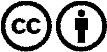 Verbreitung und Wiederaufbereitung ist mit Namensnennung erwünscht! Das Material darf jedoch nicht aus dem Kontext gerissen präsentiert werden. Mit öffentlichen Geldern (GEZ, Serafe, GIS, ...) finanzierte Institutionen ist die Verwendung ohne Rückfrage untersagt. Verstöße können strafrechtlich verfolgt werden.